UČNI LISTIme: _________________________NALOGANapiši algoritem, ki bo veverčko pripeljal do želodka. 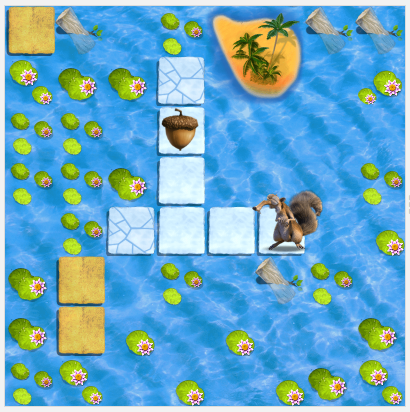 NALOGAČe veverička sledi navodilom, ki so podana, pade v vodo. Odkrij napako in jo popravi. 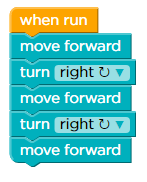 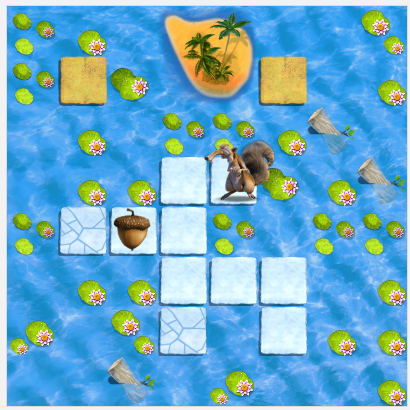 